QFO-SR-DR-002رمز النموذج:اسم النموذج:  طلب دعم نشر بحث علمي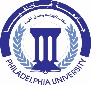 جامعة فيلادلفياPhiladelphia  University2رقم الإصدار:  (Rev)الجهة المصدرة: عمادة البحث العلمي والدراسات العلياجامعة فيلادلفياPhiladelphia  University6-9-2021تاريخ الإصدار:الجهة المدققــة: عمادة التطوير والجودة جامعة فيلادلفياPhiladelphia  University3عدد صفحات النموذج:الجهة المدققــة: عمادة التطوير والجودة جامعة فيلادلفياPhiladelphia  Universityالجزء الخاص بالباحث:الجزء الخاص بالباحث:اسم المؤلف:تاريخ تقديم الطلب:   /   / الكليـة:القسم:عنوان البحث:عنوان البحث:عنوان المجلة التي سينشر فيها البحث:عنوان المجلة التي سينشر فيها البحث:رقم المجلة (ISSN):العدد:تاريخ تقديم البحث للمجلة:   /    /تاريخ قبول البحث:    /    /العنوان الالكتروني للمجلة:العنوان الالكتروني للمجلة:هل البحث جزء من رسالة الدكتوراه أو الماجستير؟                   نعم      لاهل البحث جزء من رسالة الدكتوراه أو الماجستير؟                   نعم      لاهل تـم انــجاز البحــث فــي جــامعــة فيـــلادلفــــيا؟                      نعم     لاهل تـم انــجاز البحــث فــي جــامعــة فيـــلادلفــــيا؟                      نعم     لاهل يوجد دعم خارجي؟                                              نعم     لاهل يوجد دعم خارجي؟                                              نعم     لاهل يوجد باحثين مشاركين من داخل الجامعة؟ إذا كان الجواب نعم يرجى ذكر العدد نعم     لا  العدد :هل يوجد باحثين مشاركين من خارج الجامعة؟ إذا كان الجواب نعم يرجى ذكر العدد نعم     لا  العدد :هل البحث منشور مسبقاً في مجلة أو مؤتمر علمي نعم     لا  الدعم المادي المطلوب (مع الشرح):الدعم المادي المطلوب (مع الشرح):مجموع التكاليف: (              ) د.أ.                                          المبلغ الإجمالي المطلوب: (           ) د.أ.   الأبحاث السابقة التي دعمتها الجامعة للباحث خلال آخر عامين:الأبحاث السابقة التي دعمتها الجامعة للباحث خلال آخر عامين:المرفقات: يرفق عند تعبئة هذا النموذج : نسخة البحث الورقية والإلكترونية   نسخة قبول البحث للنشر في مجلة علمية محكمـة نسخة من تقرير المحكمين  صورة عن الموقع الالكتروني للمجلة  نسخة عن تسجيل المجلة في قواعد البيانات المرفقات: يرفق عند تعبئة هذا النموذج : نسخة البحث الورقية والإلكترونية   نسخة قبول البحث للنشر في مجلة علمية محكمـة نسخة من تقرير المحكمين  صورة عن الموقع الالكتروني للمجلة  نسخة عن تسجيل المجلة في قواعد البيانات الجزء الخاص بالكلية:الجزء الخاص بالكلية:الجزء الخاص بالكلية:الجزء الخاص بالكلية:رأي لجنة البحث العلمي في الكلية (يرجى إضافة الوثائق): رأي لجنة البحث العلمي في الكلية (يرجى إضافة الوثائق): رأي لجنة البحث العلمي في الكلية (يرجى إضافة الوثائق): رأي لجنة البحث العلمي في الكلية (يرجى إضافة الوثائق): الأولوية البحثية الوطنية:الأولوية البحثية الوطنية:الأولوية البحثية الوطنية:الأولوية البحثية الوطنية:هل تم تحديث بيانات الباحث على بوابة البحث العلمي       نعم              لاهل تم تحديث بيانات الباحث على بوابة البحث العلمي       نعم              لاهل تم تحديث بيانات الباحث على بوابة البحث العلمي       نعم              لاهل تم تحديث بيانات الباحث على بوابة البحث العلمي       نعم              لامستوى المجلة التي سينشر فيها البحث: محكمة      غير محكمة     متخصصة     غير متخصصة محكمة      غير محكمة     متخصصة     غير متخصصة محكمة      غير محكمة     متخصصة     غير متخصصةمستوى المجلة التي سينشر فيها البحث: منتظمة      غير منتظمة      منتظمة      غير منتظمة      منتظمة      غير منتظمة     تصدر عن: دار نشر عالمية    دار نشر غير عالمية     جامعة جمعية علمية        مركز بحث     دار نشر عالمية    دار نشر غير عالمية     جامعة جمعية علمية        مركز بحث     دار نشر عالمية    دار نشر غير عالمية     جامعة جمعية علمية        مركز بحث    لها هيئة تحرير عالمية       اقليمية     دولية عالمية       اقليمية     دولية عالمية       اقليمية     دوليةمضى على صدورها سنتان فأكثر       ثلاث سنوات فأكثر     سنتان فأكثر       ثلاث سنوات فأكثر     سنتان فأكثر       ثلاث سنوات فأكثر    هل المجلة مسجلة ضمن قاعدة بيانات JCR ولها عامل تأثير نعم     نعم     لاإذا كان الجواب (لا ) فهل المجلة مسجلة  ضمن أحد قواعد البيانات التالية: إذا كان الجواب (لا ) فهل المجلة مسجلة  ضمن أحد قواعد البيانات التالية: إذا كان الجواب (لا ) فهل المجلة مسجلة  ضمن أحد قواعد البيانات التالية: إذا كان الجواب (لا ) فهل المجلة مسجلة  ضمن أحد قواعد البيانات التالية: قاعدة بيانات ISI Thomson Reuters نعم     نعم     لاقاعدة بيانات  Scopus   نعم     نعم     لاقاعدة بيانات  ERA  إذا كان الجواب (نعم) فما تصنيف المجلة نعم     نعم     لاقاعدة بيانات  ERA  إذا كان الجواب (نعم) فما تصنيف المجلة  A          B          C           غير مصنف      A          B          C           غير مصنف      A          B          C           غير مصنف    رقم الجلســـة: رقم الجلســـة: رقم الجلســـة: رقم الجلســـة: اسم رئيس اللجنة:اسم رئيس اللجنة:اسم رئيس اللجنة:اسم رئيس اللجنة:التوقيــــــع: التوقيــــــع: التاريخ:     /    /التاريخ:     /    /توصية مجلس القسم:توقيع رئيس القسم:توصية مجلس القسم:توقيع رئيس القسم:توصية مجلس القسم:توقيع رئيس القسم:توصية مجلس القسم:توقيع رئيس القسم:توصية مجلس الكلية:توقيع عميد الكلية:توصية مجلس الكلية:توقيع عميد الكلية:توصية مجلس الكلية:توقيع عميد الكلية:توصية مجلس الكلية:توقيع عميد الكلية:ج. الجزء الخاص بمجلس البحث العلمي                                    ج. الجزء الخاص بمجلس البحث العلمي                                    رقم الجلسة: رقم الجلسة: التوصيـة: التوصيـة: رئيس مجلس البحث العلميرئيس مجلس البحث العلميالتوقيــع: التاريخ:      /     /